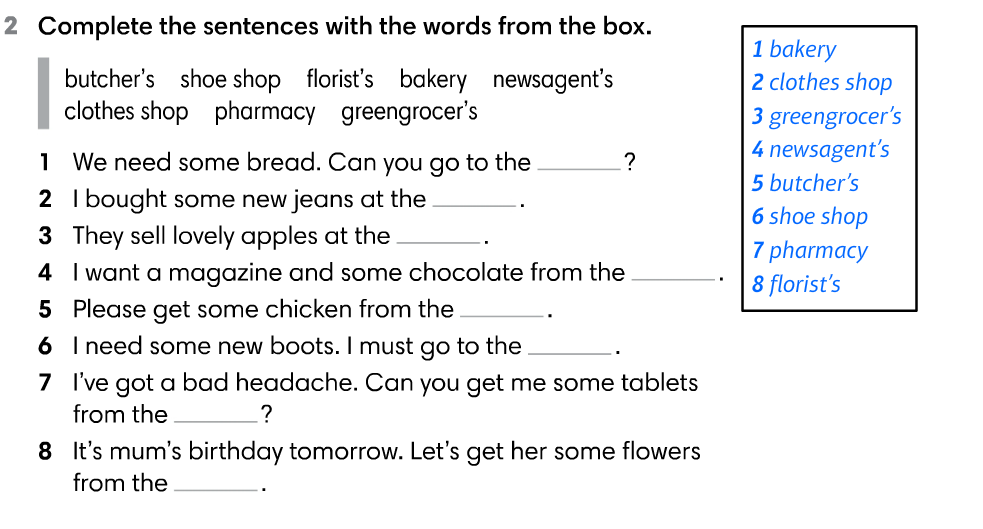 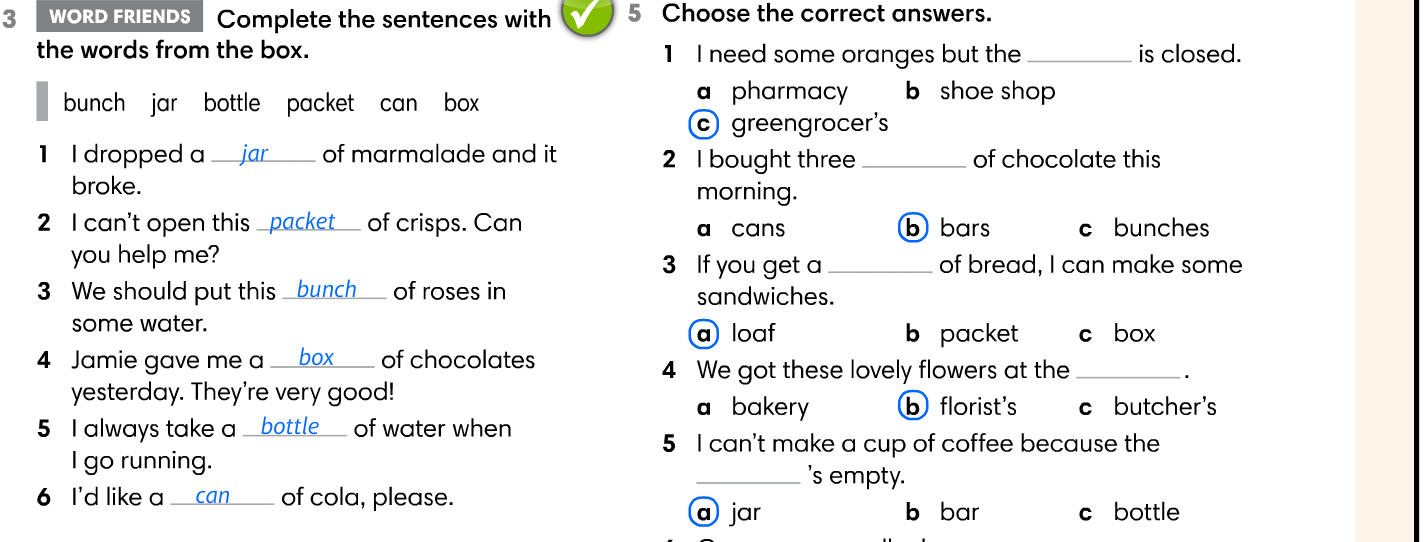 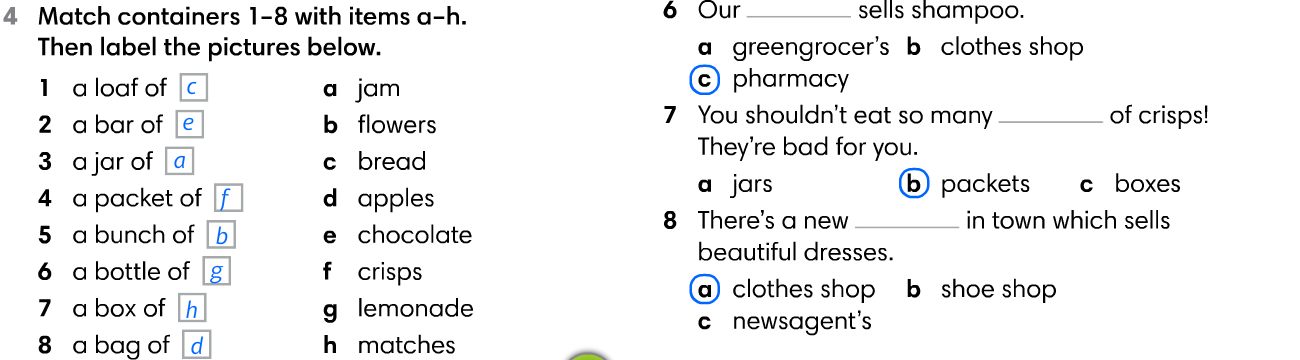 Zad 6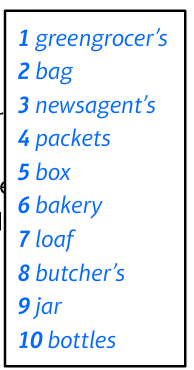 